Scuola dell’Infanzia Paritaria - Istituto Divino Amore -“San Giacomo Apostolo”PIAZZA DEL REDENTORE, 10 - 63074-SAN BENEDETTO DEL TRONTO (AP) - Tel.0735659745 -  WWW.SCUOLAINFANZIADIVINOAMORES@LIBERO.IT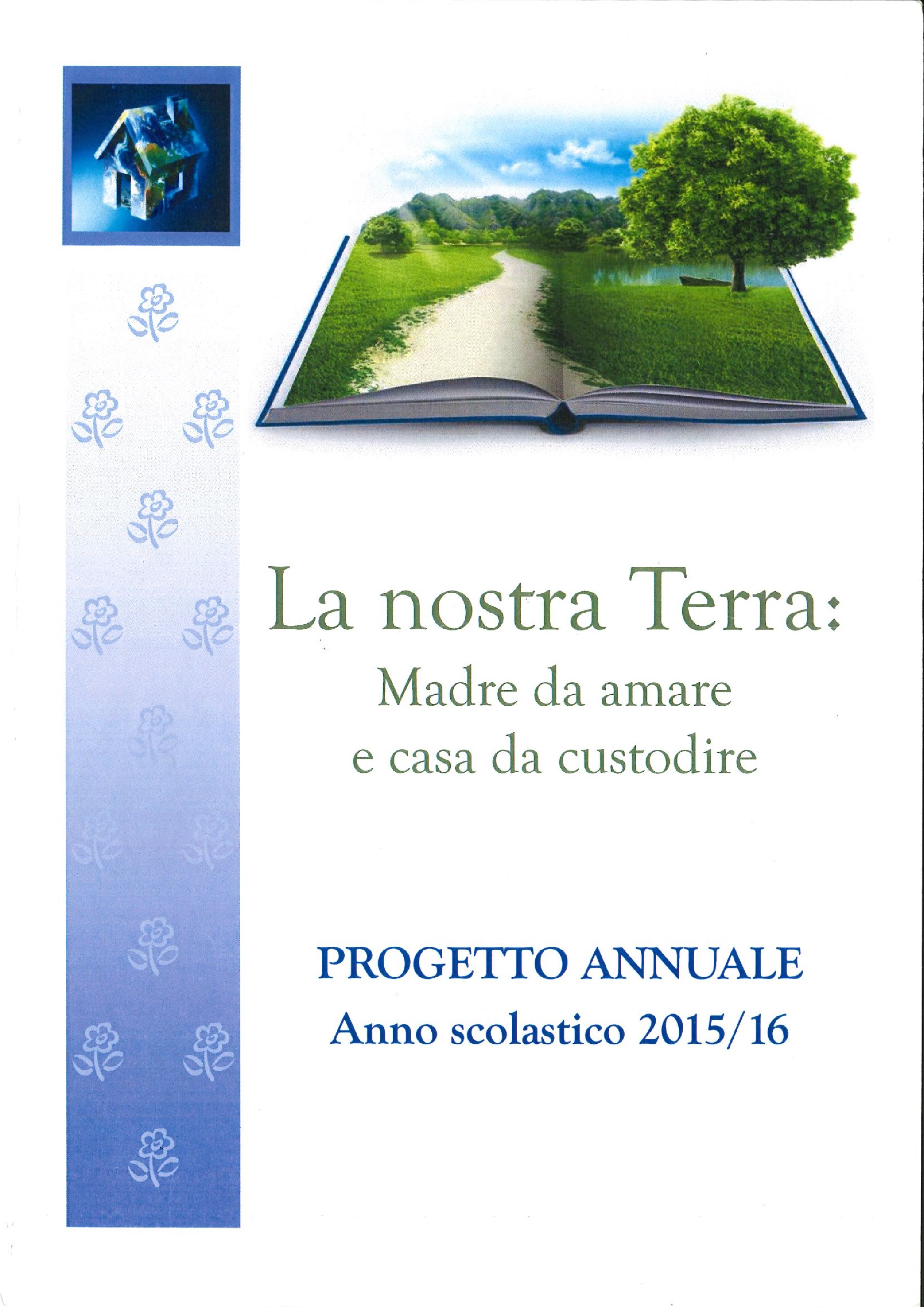 PTOF 2022-2025 -Ottobre 2022Il PTOF (Piano Triennale dell’Offerta Formativa) è il documento fondamentale costitutivo dell’identità culturale e progettuale delle istituzioni scolastiche ed esplicita la progettazione curricolare, extracurricolare, educativa e organizzativa che le singole scuole adottano nell’ambito della loro autonomia.Esso è coerente con gli obiettivi generali ed educativi dei diversi ordini di scuola, determinati a livello nazionale, e riflette le esigenze del contesto culturale, sociale ed economico della realtà locale, tenendo conto della programmazione territoriale dell’offerta formativa.Di seguito si riporta il PTOF del nostro Istituto Scolastico Paritario, relativo agli anni scolastici 2022-23, 2023-24, 2024-25.I governi dei 193 Paesi membri dell’ONU, nel settembre 2015 hanno sottoscritto un programma d’azione per le persone, per il pianeta e per la prosperità, chiamato: “Agenda 2030 per lo Sviluppo Sostenibile”.Essa ingloba 17 Obiettivi per lo Sviluppo che, a partire dal 2016, guidano il mondo sulla strada da percorrere entro il 2030.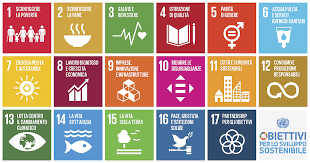 Anche il Papa si è occupato dell’importanza della salvaguardia della Terra e dell’ambiente. Lo ha fatto nella sua Enciclica “ LAUDATO SI” del 2015. Ha utilizzato un linguaggio sincero e schietto, rivolto sia ai credenti che ai non credenti, solo con la forza dei valori dell’uomo, nell’interesse di tutti gli esseri viventi del Creato.Nell’enciclica il Papa loda il Signore per ogni singola e meravigliosa creatura e lega la crisi ambientale alla crisi sociale dell’umanità. Ci dice: “Ascolta la voce del Creato: questo è il tempo per coltivare la nostra “conversione ecologica” come risposta alla “catastrofe ecologica””.Alla luce di tutto questo abbiamo ritenuto importante e coscienzioso, dare il nostro contributo come scuola cattolica: partire dai bambini per formare delle coscienze sensibili di uomini e donne del domani, con sani stili di vita; ma anche diffondere, attraverso i bambini, un pensiero ecologico e rispettoso della nostra Madre Terra, ai genitori e agli adulti che ogni giorno si prendono cura dei piccolini.PREMESSAIl progetto intende porre l'attenzione sulla questione educativa di come creare una mentalità ecologica ed acquisire le conoscenze specifiche dell'educazione ambientale. Si ritiene necessario acquisire alcuni principi, linee guida per raggiungere tale scopo.Il primo momento avviene nell'incontro fisico, emotivo, culturale dell'individuo con l'ambiente attraverso l'esperienza e l'osservazione diretta; con la discussione e il confronto degli atteggiamenti si evidenziano i problemi, le domande; nel cercare le risposte si esplicano i valori e le azioni da produrre.Operando NEL e PER l'ambiente è indispensabile il lavoro sul campo che consiste nell'esplorare l'ambiente per raccogliere informazione e dati cognitivi, percettivi, emotivi ed operativi. Si attua così l'apertura della scuola alla realtà territoriale e si cerca il coinvolgimento delle famiglie e di altre associazioni del settore.FINALITÀIl progetto intende formare una mentalità e una coscienza ecologica che sia contemporaneamente: CRITICA: in quanto rende consapevoli gli alunni e le famiglie delle complesse interazioni tra uomo e ambiente in modo che, osservando il territorio dove vivono, siano in grado di riflettere sulle modifiche che l'uomo ha apportato nell'ambiente.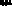 PROBLEMATICA: capace di evidenziare i problemi facendo un'analisi dinamica e funzionale.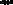  PARTECIPATIVA: in grado cioè di prendere coscienza delle conseguenze delle azioni secondo l'etica della responsabilità,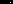 OBIETTIVIPrendere coscienza che la vita è un dono di Dio e un progetto da realizzare insieme.Conoscere ed interagire con l'ambiente circostante.Essere in grado di porsi domande nell'osservazione di fenomeni naturali o causati dall'uomo. Essere disponibili a considerare le opinioni altrui e a confrontare queste e le proprie con i fatti.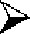 Essere in grado di comprendere che la configurazione di un ambiente è frutto di un lungo processo di cambiamentoEssere in grado di osservare e riflettere sulle modifiche che l'uomo ha apportato all'ambiente.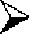 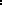 Comprendere l'effetto delle nostre azioni sull'ambiente, promuovendo atteggiamenti consapevoli e responsabili per il rispetto della natura e per l'utilizzo delle sue risorse (come evitare gli sprechi).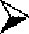 Sensibilizzare gli alunni e le famiglie alla necessità della raccolta differenziata e del riciclaggio, coinvolgendole nel progetto. > Produrre azioni positive per la salvaguardia dell'ambiente:Cercare di ridurre i propri rifiuti;Ricuperare ciò che si può ancore usare;Riutilizzare ciò che è possibile;Effettuare una raccolta differenziata dei materiali;  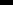 Riciclare il possibile;	Prendersi	cura	dell'ambiente 	circostante, a cominciare dall'ambiente scolastico e familiare.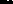 CONTENUTIEcosistemaConsumismoInquinamentoRaccolta differenziataRiciclaggioL'acqua fonte vivaIl mondo vegetale del nostro territorio Interventi dell'uomo sull'ambiente (aspetti positivi e negativi) Produzione degli scarti e il loro impatto sull'ambienteLa riserva naturale “La Sentina”ATTIVITÀ (adattate a seconda delle varie età)Uscite didattiche e raccolta di materialiConversazione OsservazioneClassificazioneCartelloni di sintesiGiochi di gruppo Lavori di gruppoRelazioniUtilizzo di audiovisiviEsperienze ed esperimenti variIncontri con esperti   Discussioni guidate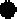 Visite guidatePRODUZIONE DEGLI ALUNNISchedeDocumentazione fotograficaAttività con materiale raccoltoCreazione di oggetti con materiale riciclatoMostra dei lavoriVERIFICA CONCLUSIVAGiornata della terra (22 aprile 2023), con il coinvolgimento delle famiglieMostra dei lavori più significativi prodotti dai bambiniRealizzazione di un quadernone con il percorso fatto durante l’anno.TEMPIIl progetto sarà svolto dall’anno scolastico 2022-23, all’anno scolastico 2024-25.A.S. 2022-23: “La nostra Madre Terra: conoscerla e amarla”.A.S. 2023-24: “Dai continenti alla nostra città: caratteristiche e risorse”.A.S. 2023-24: “La Terra si è ammalata: riduco, riuso, riciclo”.APPROCCIO METODOLOGICOApprendimento centrato sugli alunni. Partendo dalla individuazione e dallo sviluppo delle capacità e degli interessi, si stimolano l'esplorazione e la ricerca autoguidata sulla base delle curiosità manifestate.Collegamento tra esperienze vissute e mondo reale. Gli alunni vengono stimolati a notare i collegamenti tra quello che imparano e come imparano nella classe e nel mondo più vasto che è intorno a loro e cominciano a compiere esplorazioni dal particolare al generale. Interazione. L'apprendimento è caratterizzato dall'interazione a più livelli tra alunni e alunni, alunni e insegnanti, alunni ed esperti, alunni e mondo extrascolastico.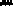 Analisi ed azione. Gli alunni vengono stimolati ad imparare agendo, ponendo domande, costruendo, esplorando, ricercando e manipolando oggetti e processi. L'apprendimento è attivo, è esperienza, è analitico, espressivo e collaborativo. Gli alunni diventano osservatori, investigatori, ricercatori e produttori. Sono stimolati a fare domande su cose e persone che li circondano per diventare critici in maniera costruttiva.    Collaborazione. Gli alunni vengono stimolati a lavorare insieme per risolvere problemi e svolgere dei compiti, affrontando il conflitto che naturalmente si genera per la presenza di punti di vista e valori diversi.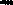 PERCORSI DIDATTICISCUOLA DELL'INFANZIALa natura nelle stagioniDestinatari: alunni delle tre sezioni (3 anni, 4 anni, 5 anni)OBIETTIVO N.1La Creazione del MondoPorre l'attenzione ai mutamenti della natura, attraverso l'esperienza diretta di uscite sul campo in tutte le stagioni (ciascun intervento prevede un'uscita per osservare l'ambiente e raccogliere materiale per la realizzazione dell'albero delle stagioni). Imparare a leggere la realtà utilizzando e affinando i cinque sensi, vere e proprie chiavi di apertura per la conoscenza del mondo, fatto di odori e profumi, colori, luci, ombre, segni e forme, suoni e silenzi.                    TAPPE:Conoscenza della Creazione del Mondo.Autunno: i colori degli alberi.Inverno: il bosco in letargo.Primavera: la natura si risveglia.Estate: finalmente è arrivata!OBIETTIVO N.2approfondire la conoscenza dell'elemento più comune ma anche più prezioso per la nostra vita: l’acqua.                   TAPPE:Partendo dall'esperienza dei bambini scopriamo come e dove si può trovare l'acqua.La vita in una goccia d'acqua: conoscenza di piccoli organismi acquatici.Partendo da attività ludiche, si arriva a riflettere e a confrontarsi su come i nostri comportamenti siano in grado dl influenzare il destino dell’acqua.OBIETTIVO N.3Avvicinare gradualmente i bambini alla scoperta del mondo vegetale del nostro territorio.                       Tappe:Carta di identità di un albero: partendo dall'esperienza e dalla conoscenza dei ragazzi, si arriva a definire com'è fatto un albero e quali sono i segni particolari che ci permettono di riconoscere le piante più comuni delle nostre zone.Come funzionano le piante: individuare le caratteristiche e le funzioni delle parti della pianta.La terra brucia: conoscere i pericoli del fuoco.Escursioni in giardino finalizzata alla raccolta di campioni, riconoscimento di alberi, arbusti e loro catalogazione.OBIETTIVO N.4Favorire l'acquisizione di una coscienza ecologica che faccia sviluppare atteggiamenti più responsabili nei confronti di inutili sprechi.                      Tappe:Partendo da attività ludiche, si arriva a riflettere e a confrontarsi su come i nostri comportamenti siano in grado di influenzare l’ambiente, a causa delle varie forme di inquinamento.Fornire conoscenze sulle modalità di raccolta differenziata e sul riciclo nel nostro territorio. Formulazione di proposte per ridurre l'inquinamentoRealizzazione di oggetti utilizzando materiali riciclati.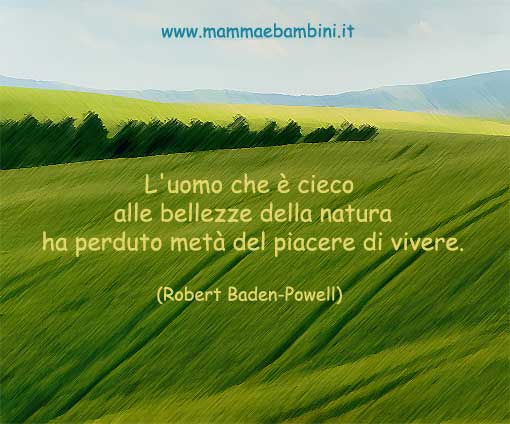 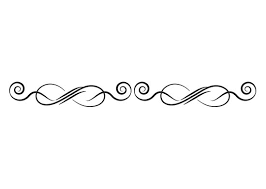 “TUTTO E’ STATO FATTO PER MEZZO DI LUIE SENZA DI LUINULLA E’ STATO FATTO DI CIO’ CHE ESISTE”      (GV 1,3)